Year 7 Academic Curriculum MapAll lessons are taught based on the needs of the pupils in the group. There is an emphasis on engaging prior knowledge, learning through concrete methods before moving onto more abstract concepts. All learning is delivered through visuals and multisensory opportunities to support language needs and working memory. Within streamed academic lessons there is further differentiation to support and challenge pupils. SubjectTermTermTermTermTermTermTermSubjectAutumn Half Term 1Autumn Half Term 2Autumn Half Term 2Spring Half Term 1Spring Half Term 2Summer Half Term 1Summer Half Term 2English 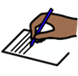 Poetry Explore poetry terminology, poetic devices and styles of poetry.  Pupils to analyse and comment upon poetry. Apply poetic devices into their own poems following a set style. Heroes and VillainsPupils will plan and create their own narrative following a hero and villain theme. This may be presented as a short story, short chapter book, comic book, etc. Continue to practice editing their own writing. Heroes and VillainsPupils will plan and create their own narrative following a hero and villain theme. This may be presented as a short story, short chapter book, comic book, etc. Continue to practice editing their own writing. Non-Fiction Linking to the hero and villain theme of Spring Autumn Term pupils will explore a variety of non-fiction texts and media. This includes; newspaper reporting, blogging, advertising.Identify and apply language for facts, opinions, and persuasive language.  Significant Children’s AuthorsExplore a range of text by children’s authors which may include; Roald Dahl, Malorie Blackman, Michael Morpurgo, Anne Fine. Ade Adepitan, Malala Yousufzai and Floella Benjamin. Explore themes of texts or authors’ styles. Identify key elements of stories though story mapping, character and setting descriptions. Shakespeare’s Macbeth Reading parts of the script, retelling of events or summaries of the acts.Analysing language or images used with extracts - word classes, themes, language techniques, choosing quotes or key words. Character exploration through role play, hot seating, character profiles, letter/diary writing. Biographies and Autobiographies Learning about the features needed in biographies and autobiographies. Develop plans and write own biography of a chosen person. Using visuals continue practicing editing skills. Maths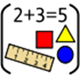 NumberPlace value Number sense Mental maths Four operations (addition, subtraction, multiplication and division) MeasureMoneyTimeUse of scales and rules Units of measurement MeasureMoneyTimeUse of scales and rules Units of measurement Geometry 2D and 3D shapes Symmetry Angels NumberReview of time, money and four operations Fractions Statistics Tables and graphs Surveys Analysing data Number Review of time, money and four operations Using calculators Decimals and percentages Science 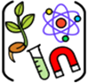 Safety in the Lab and States of Matter identifying hazards and minimising risk to themselves and peers.using a Bunsen burner safely and correctly. Changes of state in terms of the particle model. Animals and The Human Body/Human Reproduction all animals move, breathe/respire, are sensitive to surroundings, grow, reproduce, excrete waste, and require nutrition, (MRS GREN). Learn about simple life cycles Structure and function of reproductive systems in humans. Animals and The Human Body/Human Reproduction all animals move, breathe/respire, are sensitive to surroundings, grow, reproduce, excrete waste, and require nutrition, (MRS GREN). Learn about simple life cycles Structure and function of reproductive systems in humans. Electricity makes simple electrical circuits. Conductors and insulators. Designs an experiment to find out which metals are good conductors. Uses circuit symbols to draw a circuit.Assess from pictures which circuit will work or not work and why. Materials Uses appropriate language to describe texture. Identifies the material an object is made from. Makes sensible predictions when working out the best type of material for a purpose. Groups materials according to given properties. Living Things and their Habitats Understands the terms and can name animals that are; Omnivores, Herbivores, Carnivores. Identify some animals and plants in their habitats.  Animals and plants are linked by food chains. Follows a food web. Creates a simple classification key. Forces Describes a force as a push or a pull. Can identify balanced and unbalanced forces. Understands the terms: Gravity, Friction, air resistance and water resistance, acceleration and deceleration. Two poles of a magnet and how they can attract and repel.Humanities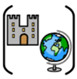 History Building history skills such as; sources, questioning, inferencing, comprehension, summary.Romans; source analysis, Roman army and empire History Building history skills such as; sources, questioning, inferencing, comprehension, summary.Romans; source analysis, Roman army and empire HistoryRomans; Gladiators, Roman Gods, significant  historical figures, Roman Britain Impact of Romans in modern day Geography Human vs physical geography Map work through online maps and atlases, map symbols and coordinatesRivers; water cycle, rivers around the word, use of rivers impacting human geography  GeographyWaterfalls including; Niagara Falls, Angel Falls Wonders of the world Extreme climates and climate change Religion Education (RE) – Christianity Main beliefs Significant symbols Churches The Bible Festivals and celebrationsReligion Education (RE) – Islam Main beliefs Significant symbols Mosques The Qur’an Festivals and celebrationsPSHE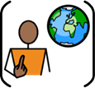 Being Me in My WorldSelf-identity Influences on me Relationships (on- and off-line) Online Safety Celebrating Differences Fighting stereotypes Prejudice and discrimination Difference as a positive Challenging bullying If appropriate, Equality Act Celebrating Differences Fighting stereotypes Prejudice and discrimination Difference as a positive Challenging bullying If appropriate, Equality Act Dreams and Goals Identifying goals and steps to achieve them Making a plan of action Learning from mistakes Healthy Me Understanding my emotionsHow emotions are linked to physical and mental health Healthy and unhealthy choices (e.g. nutrition, exercise, sleep) RelationshipsTypes of relationship Characteristics of positive/healthy relationships vs negative relationships Respect, consent and assertiveness Changing Me Puberty and body changes Reproduction facts Maintaining positive self-image during puberty PE 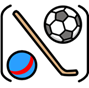 AthleticsThrowing JavelinShot putJumping  Long jumpHigh jumpSprinting 100mKinball (after Sports Day)Fun games and drills Gym and danceIntro into Gym and danceTravelingUnison/Action wordsJumpingFocus on theme/types of dance.Eurohoc-FloorballDribbling and stick handlingPassingShootingProtecting the ballFakingMini gamesFitnessIntro to FitnessStrength full body CircuitGym and danceIntro into Gym and danceTravelingUnison/Action wordsJumpingFocus on theme/types of dance.Eurohoc-FloorballDribbling and stick handlingPassingShootingProtecting the ballFakingMini gamesFitnessIntro to FitnessStrength full body CircuitGym and dancePractice and Performances (preparation for Gym and Dance Show)FootballIntro to FootballBall controlDribblingTurningRunning with the ballShort passingReceivingShootingFitnessStrength full body CircuitBadmintonGripBack HandForehandStanceFootworkServeCross countryPupils to perform a minimum of 3 X-C runsStudents able to see if progress is made in the 3 runs.Explain the concepts of pace and rhythm when runningBreathing patterns discussedFitnessStrength full body CircuitBasketballIntro to BasketballPassingFootworkDribblingShootingDefendingAttackingMini GamesKwik cricketIntroduction to Kwik cricket Fielding/ CatchingBattingBowlingGame/ Non-stopFitnessStrength full body CircuitTennis Intro to TennisForehand DriveBackhand DriveServiceMini gamesRoundersIntro to roundersCatching and underarm throwingBowlingOver arm throwBattingGame Rules and UmpiringFitnessStrength full body CircuitDesign and Technology (DT) 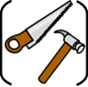 Block Bot ProjectHealth and safety in the workshopDesigningIntroduction to woodworking skills; measuring, marking out, cutting using a tenon saw drilling using a pillar drill and applying a paint finishEvaluationBlock Bot ProjectHealth and safety in the workshopDesigningIntroduction to woodworking skills; measuring, marking out, cutting using a tenon saw drilling using a pillar drill and applying a paint finishEvaluationBlock Bot ProjectHealth and safety in the workshopDesigningIntroduction to woodworking skills; measuring, marking out, cutting using a tenon saw drilling using a pillar drill and applying a paint finishEvaluationStructuresForcesNatural and man-made structuresTeam work building bridges and towersAcrylic Key ringUsing symmetry to design a key ringIntroduction to working with plastics; cutting using a coping saw, filing, drilling, mould making and press formingHand held Puzzle GameDeveloping wood working knowledge to design and make a wooden handheld puzzle gameMeasuring and marking outMitre joints and butt jointsJoining materials using screwsEvaluationHand held Puzzle GameDeveloping wood working knowledge to design and make a wooden handheld puzzle gameMeasuring and marking outMitre joints and butt jointsJoining materials using screwsEvaluationMusic 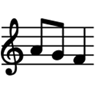 Pupils will begin the year preparing for Music Week.  Firstly, pupils will be working on a Musical Theatre presentation with a professional triple threat performer.  We will use class time to prepare the vocals for this session using material from a contemporary pop/rock musical, ‘Six’, based on Henry VIII’s six wives.  Pupils will also work with music professionals on a Black History Project working with Steel Pans, a Folk Workshop with a fiddle and spoons player, a World Music Workshop with a bassist and drummer and participate in a drum circle.  After half term we will prepare vocal material for the Christmas show.Pupils will begin the year preparing for Music Week.  Firstly, pupils will be working on a Musical Theatre presentation with a professional triple threat performer.  We will use class time to prepare the vocals for this session using material from a contemporary pop/rock musical, ‘Six’, based on Henry VIII’s six wives.  Pupils will also work with music professionals on a Black History Project working with Steel Pans, a Folk Workshop with a fiddle and spoons player, a World Music Workshop with a bassist and drummer and participate in a drum circle.  After half term we will prepare vocal material for the Christmas show.Pupils will begin the year preparing for Music Week.  Firstly, pupils will be working on a Musical Theatre presentation with a professional triple threat performer.  We will use class time to prepare the vocals for this session using material from a contemporary pop/rock musical, ‘Six’, based on Henry VIII’s six wives.  Pupils will also work with music professionals on a Black History Project working with Steel Pans, a Folk Workshop with a fiddle and spoons player, a World Music Workshop with a bassist and drummer and participate in a drum circle.  After half term we will prepare vocal material for the Christmas show.They will learn how to record their notes and fingering on a fretboard chart and learn correct right and left hand playing technique.  They will use standard musical notation, learn how notes move and be able to identify staves, bars, bar lines, time signatures and the treble clef.  We will finish this module by recording the pupils performance and adding it to a split screen multi-instrumentalist video.They will learn how to record their notes and fingering on a fretboard chart and learn correct right and left hand playing technique.  They will use standard musical notation, learn how notes move and be able to identify staves, bars, bar lines, time signatures and the treble clef.  We will finish this module by recording the pupils performance and adding it to a split screen multi-instrumentalist video.The class will be focussing on singing this term in preparation for the summer show.  Pitching, diction, rhythm and projection skills will be at the forefront.  The class will sing in an ensemble and solo in front of the class, look at the purpose of lyrics within a musical theatre context and view footage of the songs as performed in a professional context.  Instrumentation to accompany the show will be explored and discussed and the class will examine the orchestrations originally intended by the composer.  The pieces will be dissected in terms of style and delivery and rehearsed to performance level in time for show day.     After half term we will prepare vocal material for the Year 9 play.The class will be focussing on singing this term in preparation for the summer show.  Pitching, diction, rhythm and projection skills will be at the forefront.  The class will sing in an ensemble and solo in front of the class, look at the purpose of lyrics within a musical theatre context and view footage of the songs as performed in a professional context.  Instrumentation to accompany the show will be explored and discussed and the class will examine the orchestrations originally intended by the composer.  The pieces will be dissected in terms of style and delivery and rehearsed to performance level in time for show day.     After half term we will prepare vocal material for the Year 9 play.Art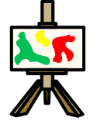 Animation - The project aims to introduce the students to the basic principles of the animated/moving image through the study and making of optical toys. - Zoetropes -Thaumatropes - Flip books -Story Boarding and Sequencing -Use of 2D and 3D objects/ materialsArtists: William Kentridge, Chiara Ambrosia, , Georges de Melies, Juan Fontanive, Robin Rhodes, Dan Geesin, Rob Bidder, Eliezer Sonnenschein, Eadweard Muybridges, Guiseppe Ragazzini, Julian Antonisz, Frederic Back, Katy Beveridge,Meghana Bisinier, Jami Caliri, Pixar, Monsters and men, Tim BurtonAnimation -The students will be introduced to a variety of optical toys/tools and will be encouraged to try a wide spectrum of drawing approaches to develop their animation in order to familiarize themselves with the broad term “drawing” - Drawing, Collage, cut outs, Stencilling, Printing, and projection will be combined to encourage experimental and interactive processes. -Concepts of time, narrative imagery and surreal imagery will be discussed in context of the introduced artists and the creative response of the students.Animation -The students will be introduced to a variety of optical toys/tools and will be encouraged to try a wide spectrum of drawing approaches to develop their animation in order to familiarize themselves with the broad term “drawing” - Drawing, Collage, cut outs, Stencilling, Printing, and projection will be combined to encourage experimental and interactive processes. -Concepts of time, narrative imagery and surreal imagery will be discussed in context of the introduced artists and the creative response of the students.Imagined Cities - Students will respond to the theme ‘Imagined Cities’ by looking at a range of urban environments and artists. - Collage - Darkroom - Heat pressImagined Cities Continued: -projection - photographyFantastic Beasts -Students explore a range of mark making/ drawing technique/ collage to develop a personalise response to animals and insects. - Mythology - Chimeras - Magical creatures - Surrealism -They will also experiment imaginatively with creating their own fantastical beasts using collage and darkroom photography/ foils; and explore abstraction through magnification and repeat pattern. -Students will develop techniques by looking and learning from a range of artists from diverse backgrounds, experiences and emotive stimuli.Fantastic Beasts -They will develop a drawing style focusing on accuracy, sensitivity of selection and definition of line to create shape, texture, shading and value in preparation for a dry – point etching for a printmaking outcome. -printmaking -mark making Artists: Yago Partal Nick Cave (artist) Isabel ReitemeyerDrama 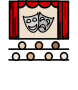 Drama Skills Develop awareness of how to alter voice, movement and expression and use space and gesture to convey meaning. Practice setting a stage, and presenting to an audience and challenged to consider practical implications of delivering a performanceGreek MythsUsing Greek myths as a stimulus, students will develop their understanding of drama as a means of storytelling, use of tableau and sequencing, and begin to develop basic characterisation techniques.Greek MythsUsing Greek myths as a stimulus, students will develop their understanding of drama as a means of storytelling, use of tableau and sequencing, and begin to develop basic characterisation techniques.Script Work Key terminology used when working from a script, including stage geography.Through practical application they will develop an understanding of how information is translated from script to stage in order to create a performance.Script Work Key terminology used when working from a script, including stage geography.Through practical application they will develop an understanding of how information is translated from script to stage in order to create a performance.Shakespeare Linked to their English Shakespeare play, Macbeth.  During these sessions, they will explore different dramatic techniques used in the play and where appropriate, students may enact an extract or key scene.  When relevant, students will have the opportunity to learn about different theatrical interpretations drawing on different cultures and eras where possible.Shakespeare Linked to their English Shakespeare play, Macbeth.  During these sessions, they will explore different dramatic techniques used in the play and where appropriate, students may enact an extract or key scene.  When relevant, students will have the opportunity to learn about different theatrical interpretations drawing on different cultures and eras where possible.Adventure Service Challenge (ASC) 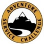 Working towards the Adventure Service Challenge Level 1 award across the year. InterestRoad safety ServiceWorking towards the Adventure Service Challenge Level 1 award across the year. InterestRoad safety ServiceWorking towards the Adventure Service Challenge Level 1 award across the year. InterestRoad safety ServiceCamp craft Cookery Camp craft Cookery Hiking ShieldFirst aidHiking ShieldFirst aidAdventure Service Challenge (ASC) 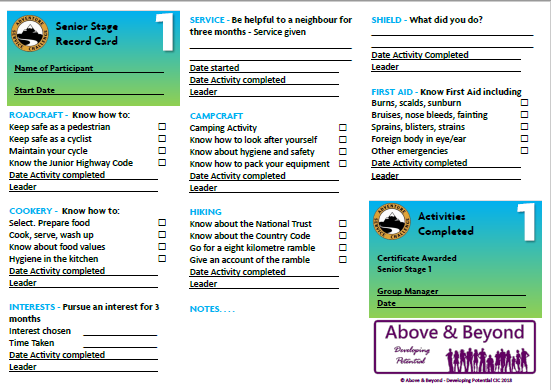 